Publicado en Zaragoza el 13/11/2018 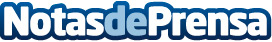 Lola Market aterriza en ZaragozaLa plataforma de compra online de alimentación ya está disponible en la ciudad aragonesa a través de 4 establecimientos. Los zaragozanos podrán así realizar su compra semanal a tan solo un clickDatos de contacto:Actitud de ComunicaciónNota de prensa publicada en: https://www.notasdeprensa.es/lola-market-aterriza-en-zaragoza_1 Categorias: Gastronomía Aragón E-Commerce Consumo Dispositivos móviles http://www.notasdeprensa.es